【路上喫煙禁止区域及び喫煙所について】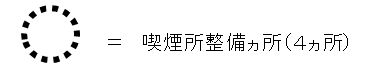 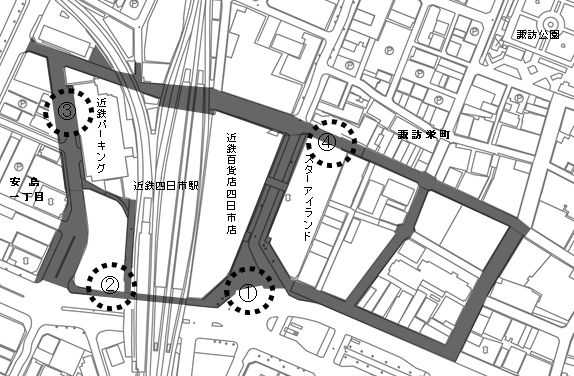 